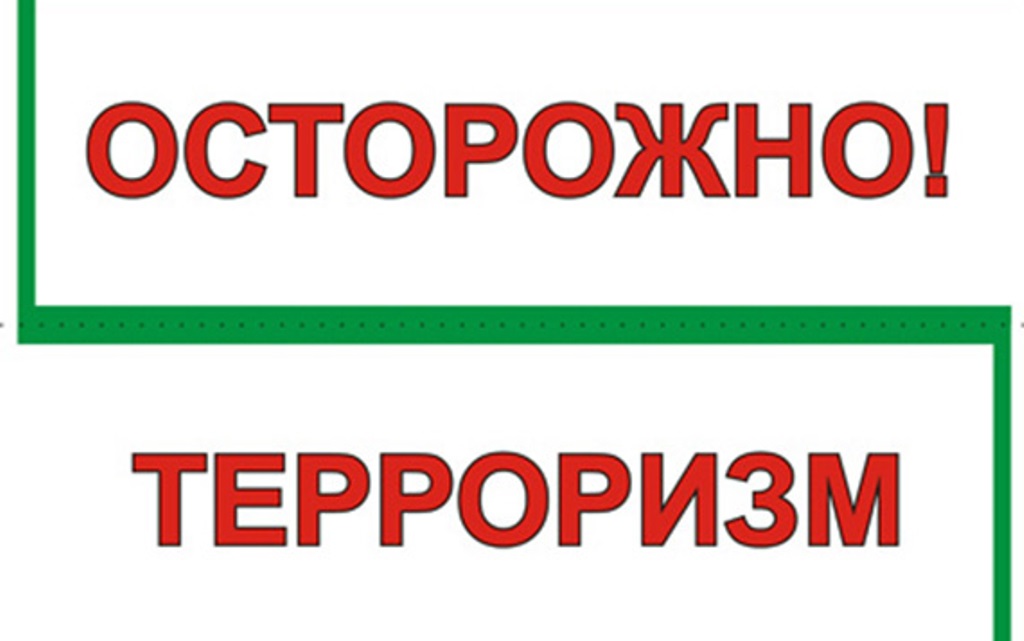 Уважаемые жители!В последнее время участились случаи террористических актов. Будьте бдительны и внимательны в общественных местах.Терроризм сегодня – одна из главных угроз человеческой цивилизации.Международный террор за последние годы доказал свою крайнюю жестокость, готовность не останавливаться ни перед чем ради достижения своих целей. В результате совершения террористических актов страдают ни в чем не повинныелюди, дети, женщины, старики. Для террориста человеческая жизнь не имеет никакой ценности.Террористическая угроза – это каждодневная реальность, с которой нельзя смириться и к отражению, которой надо быть всегда готовыми. Активная гражданская позиция каждого – необходимое условие успешного противостояния террористам. У всех нас общий враг, и бороться с ним мы все – государство, правоохранительные органы, специальные службы, общество – должны сообща.Для этого каждый должен знать, как вести себя при обнаружении подозрительного предмета, при угрозе теракта, к чему следует быть готовым, что можно и чего нельзя делать ни при каких обстоятельствах.Если Вам на глаза попался подозрительный, оставленный без присмотра предмет (мешок, сумка, коробка и т. п.), то Ваши действия:- отойдите на безопасное расстояние;- жестами или голосом предупредите окружающих о возможной опасности;- немедленно сообщите об обнаруженном предмете по телефону «02» и действуйте только в соответствии с полученными рекомендациями;- до приезда полиции и специалистов не подходите к подозрительному предмету и не предпринимайте самостоятельных действий по его обезвреживанию.Если Вы стали свидетелем подозрительных действий лиц (доставка в жилые дома неизвестными подозрительных на вид емкостей, упаковок, мешков и т. п.), то Ваши действия:- не привлекайте к себе внимание лиц, действия которых показались Вам подозрительными;- сообщите о происходящем по телефону «02»;- попытайтесь запомнить приметы лиц, вызвавших подозрение, записать номера их машин;- до приезда полиции или других правоохранительных органов не предпринимайте никаких активных действий, после прибытия сотрудников указанных подразделений сообщите более подробно всю, ставшую Вам известной, информацию.Если, на Ваш телефон позвонил неизвестный с угрозами в Ваш адрес или с угрозой взрыва, то Ваши действия:- соблюдайте спокойствие, не прерывайте говорящего, во время разговора постарайтесь получить как можно больше информации;- постарайтесь зафиксировать точное время начала и окончания разговора, а также точный текст угрозы;- не кладите телефонную трубку после окончания разговора на телефонный аппарат;- незамедлительно с другого телефона позвоните по «02» и подробно сообщите о случившемся.ТЕЛЕФОНЫ, по которым Вы можете сообщить об угрозах теракта или другую важную информацию о противоправных действиях:- дежурному ОМВД России – 02,- оперативному дежурному ЕДДС - 112 с моб.Памятка родителям по противодействию экстремизмуВажно помнить, что попадание подростка под влияние экстремистской группы легче предупредить, чем впоследствии бороться с этой проблемой.Несколько простых правил помогут существенно снизить риск попадания вашего ребенка под влияние пропаганды экстремистов:Разговаривайте с ребенком. Вы должны знать с кем он общается, как проводит время и что его волнует. Обсуждайте политическую, социальную и экономическую обстановку в мире, межэтнические отношения. Подростку трудно разобраться в хитросплетениях мирового социума и экстремистские группы зачастую пользуютсяэтим, трактуя определенные события в пользу своей идеологии.Обеспечьте досуг ребенка. Спортивные секции, кружки по интересам, общественные организации, военно-патриотические клубы дадут возможность для самореализации и самовыражения подростка, значительно расширят круг общения.Контролируйте информацию, которую получает ребенок. Обращайте внимание, какие передачи смотрит, какие книги читает, на каких сайтах бывает. СМИ является мощным орудием в пропаганде экстремистов.Основные признаки того, что молодой человек\девушка начинают подпадать под влияние экстремистской идеологии, можно свести ко следующим: его\ее манера поведения становится значительно более резкой и грубой, прогрессирует ненормативная либо жаргонная лексика;резко изменяется стиль одежды и внешнего вида, соответствуя правилам определенной субкультуры;на компьютере оказывается много сохраненных ссылок или файлов с текстами, роликами или изображениями экстремистко политического или социально-экстремального содержания;в доме появляется непонятная и нетипичная символика или атрибутика (как вариант – нацистская символика), предметы, которые быть использованы как оружие;он\она проводит много времени за компьютером или самообразованием по вопросам, не относящимся к школьному обучению, художественной литературе,фильмам, компьютерным играм;повышенное увлечение вредными привычками;резкое увеличение числа разговоров на политические и социальные темы, в ходе которых высказываются крайние суждения с признаками нетерпимости;псевдонимы в Интернете, пароли и т.п. носят экстремально-политический характер.Если вы подозреваете, что ваш ребенок попал под влияние экстремистской организации, не паникуйте, но действуйте быстро и решительно:1. Не осуждайте категорически увлечение подростка, идеологию группы – такая манера точно натолкнется на протест. Попытайтесь выяснить причину экстремистского настроения, аккуратно обсудите, зачем ему это нужно.2. Начните «контрпропаганду». Основой «контрпропаганды» должен стать тезис, что человек сможет гораздо больше сделать для переустройства мира, если он будетучиться дальше и как можно лучше, став, таким образом, профессионалом и авторитетом в обществе, за которым пойдут и к которому прислушаются.Приводите больше примеров из истории и личной жизни о событиях, когда люди разных национальностей и рас вместе добивались определенных целей.Обязательным условием такого общения должны быть мягкость и ненавязчивость.3. Ограничьте общение подростка со знакомыми, оказывающими на него негативное влияние, попытайтесь изолировать от лидера группы.Общие рекомендацииОбращайте внимание на подозрительных людей, предметы, на любые подозрительные мелочи. Сообщайте обо всем подозрительном сотрудникам правоохранительных органов. Никогда не принимайте от незнакомцев пакеты исумки, не оставляйте свой багаж без присмотра. У семьи должен быть план действий в чрезвычайных обстоятельствах, у всех членов семьи должны быть номера телефонов, адреса электронной почты своих близких и родственников. Необходимоназначить место встречи, где вы сможете встретиться с членами вашей семьи в экстренной ситуации. В случае эвакуации возьмите с собой набор предметов первой необходимости и документы. Всегда узнавайте, где находятся резервные выходы из помещения. В доме укрепить и опечатать входы в подвалы и на чердаки, установить домофон, освободить лестничные клетки и коридоры от загромождающих предметов. Организовать дежурство жильцов вашего дома, которые будут регулярнообходить здание, наблюдая, все ли в порядке, обращая особое внимание на появление незнакомых лиц и автомобилей, разгрузку мешков и ящиков. Если произошел взрыв, пожар, землетрясение, никогда не пользуйтесьлифтом. Старайтесь не поддаваться панике, что бы ни произошло.Обнаружение подозрительного предмета, который может оказаться взрывным устройствомВ последнее время часто отмечаются случаи обнаружения гражданами подозрительных предметов, которые могут оказаться взрывными устройствами. Подобные предметы обнаруживают в транспорте, на лестничных площадках, около дверей квартир, в учреждениях и общественных местах. Как вести себя при их обнаружении? Какие действия предпринять? Если обнаруженный предмет не должен, по вашему мнению, находиться в этом месте, не оставляйте этот факт без внимания. Если вы обнаружили забытую или бесхозную вещь в общественном транспорте, опросите людей, находящихся рядом. Постарайтесь установить, чья она и кто ее мог оставить. Если хозяин не установлен, немедленно сообщите о находке водителю (машинисту, кондуктору). Если вы обнаружили неизвестный предмет в подъезде своего дома, опросите соседей, возможно, он принадлежит им. Если владелец не установлен - немедленно сообщите о находке в ваше отделение полиции. Если вы обнаружили неизвестный предмет в учреждении, немедленно сообщите о находке администрации или охране. Во всех перечисленных случаях:• не трогайте, не передвигайте, не вскрывайте обнаруженный предмет;• зафиксируйте время обнаружения предмета;• постарайтесь сделать все возможное, чтобы людиотошли как можно дальше от находки;• обязательно дождитесь прибытия оперативно-следственной группы (помните, что вы являетесь очень важным очевидцем).Помните:внешний вид предмета может скрывать его настоящее назначение. В качестве камуфляжа для взрывных устройств используются самые обычные бытовые предметы: сумки, пакеты, коробки, игрушки и т.п.Родители! Вы отвечаете за жизнь и здоровье ваших детей.Разъясните детям, что любой предмет, найденный на улице или в подъезде, может представлять опасность.Не предпринимайте самостоятельно никаких действий с находками или подозрительными предметами, которые могут оказаться взрывными устройствами, - это может привести к их взрыву, многочисленным жертвам и разрушениям. Признаки, по которым можно выявить террористов.Деятельность террористов не всегда бросается в глаза. Но вполне может показаться подозрительной и необычной. Если признаки странного поведения очевидны, необходимо немедленно сообщить об этом в силовые структуры. Будьте внимательны, постарайтесь запомнить приметы преступников, отличительные черты их лиц, одежду, имена, клички, возможные шрамы и татуировки, особенности речи и манеры поведения и т.д. Не пытайтесь их останавливать сами, вы можете стать первой жертвой. Будьте особо бдительными и остерегайтесь людей, одетых явно не по сезону; если вы видите летом человека, одетого в плащ или толстую куртку, - будьте внимательны - под такой одеждой террористы чаще всего прячут бомбы; лучше всего держаться от него подальше и обратить на него внимание сотрудников правоохранительных органов. Остерегайтесь людей с большими сумками и чемоданами. Особенно, если они находятся в месте, не подходящем для такой поклажи (в кинотеатре или на празднике). Старайтесь удалиться на максимальное расстояние от тех, кто ведет себя неадекватно, нервозно, испуганно, оглядываясь, проверяя что-то в одежде или багаже. Если Вы не можете удалиться от подозрительного человека, следите за мимикой его лица специалисты утверждают, что преступник, готовящийся к теракту, обычно выглядит чрезвычайно сосредоточенно, губы плотно сжаты, либо медленно двигаются, как будто читают молитву. Ни в коем случае не поднимайте забытые вещи: сумки, мобильные телефоны, кошельки и т.п., не принимайте от незнакомых лиц никаких подарков, не берите вещей с просьбой передать другому человеку.Меры предосторожности во время пребывания в местах массового скопления людей.Террористы часто выбирают для атак места массового скопления людей. Помимо собственно поражающего фактора  террористического акта люди гибнут и получаюттравмы еще в результате давки, возникшей вследствие паники. Поэтому необходимо помнить следующие правила поведения в местах массового скопления людей.• Избегайте больших скоплений людей. Не присоединяйтесь к толпе, как бы ни хотелось посмотреть на происходящие события.• Нельзя вливаться в толпу сбоку, нагибаться, поднимать с пола оброненные предметы, хвататься за деревья, столбы, ограду, поднимать руки над головой (сдавят грудную клетку) или опускать их вниз (при сжатии толпы руки не удастся поднять). Если оказались в толпе, позвольте ей нести вас, но при первой же возможности попытайтесь выбраться из неё.• Наиболее безопасным является место, расположенное как можно дальше от середины толпы, трибун, мусорных контейнеров, ящиков, оставленных пакетов и сумок, стеклянных витрин, заборов и оград.• Стремитесь оказаться подальше от высоких и крупных людей, людей с громоздкими предметами и большими сумками.• Двигаясь, поднимайте ноги как можно выше, ставьте ногу на полную стопу, не семените, не поднимайтесь на цыпочки. Не держите руки в карманах.• При возникновении паники старайтесь сохранить спокойствие и способность трезво оценивать ситуацию. Если давка приняла угрожающий характер, немедленно, не раздумывая, освободитесь от любой ноши, прежде всего от сумки на длинном ремне. Глубоко вдохните и разведите согнутые в локтях руки чуть в стороны, чтобы грудная клетка не была сдавлена.• Любыми способами старайтесь удержаться на ногах. Если что-то уронили, ни в коем случае не наклоняйтесь, чтобы поднять.• Если вы упали, постарайтесь как можно быстрее подняться на ноги. При этом не опирайтесь на руки (их отдавят либо сломают). Старайтесь хоть на мгновение встать на подошвы или на носки. Обретя опору, «выныривайте», резко оттолкнувшись от земли ногами по ходу движения толпы. Если встать не удается, свернитесь клубком, защитите голову предплечьями, а ладонями прикройте затылок, продолжая попытки подняться.• Не присоединяйтесь к митингующим «ради интереса». Сначала узнайте, санкционирован ли митинг, за что агитируют выступающие люди. Не стоит привлекать к себе внимание громкими репликами и выкрикиванием лозунгов,приближаться к агрессивно настроенным лицам и группам лиц, вмешиваться в происходящие стычки. Во время массовых беспорядков постарайтесь не оказаться в центре скопления, как участников, так и зрителей - вы можете попасть под действия бойцов спецподразделений.• Попав в переполненное людьми помещение, заранее определите, какие места при возникновении экстремальной ситуации наиболее опасны (проходы между секторами на стадионе, стеклянные двери и перегородки в концертных залах и т.п.), обратите внимание на запасные и аварийные выходы, мысленно проделайте путь к ним. Легче всего укрыться от толпы в углах зала или вблизи стен, но сложнее оттуда добираться до выхода.Меры предосторожности от возможных террористических проявлений на транспортеАнализ отечественного и зарубежного опыта противодействия терроризму показывает, что общественный транспорт является одним из наиболее вероятных объектов террористических посягательств. Можно выделить ряд рекомендаций иправил, актуальных для антитеррористической безопасности пассажиров в большинстве видов общественного транспорта.• При подготовке к поездке за рубеж или в регионы со сложной социально- политической обстановкой особое внимание надо уделять изучению истории, религиозным обрядам и географии вашего пункта назначения.• В записную книжку выпишите телефоны консульства, посольства, местные телефоны экстренных служб и правоохранительных органов.• Обращайте внимание на всех подозрительных лиц и на подозрительные предметы, находящиеся в салоне транспортного средства. Об их обнаружении сообщите водителю (проводнику, дежурным по станции, сотрудникам полиции и т.д.).• Запомните, где находятся экстренные выходы, огнетушитель.• Размещаясь в салоне транспортного средства, помните, что наиболее безопасное положение пассажира - лицом в сторону направления движения.• Не засыпайте, если окружающие пассажиры вызывают у вас недоверие. Одевайтесь нейтрально, неброско, избегайте военных цветов одежды и формы, большого количества украшенийНе разговаривайте на политические темы, не читайте порнографических, политических и религиозных публикаций, чтобы не стать оправданной мишенью для террористов.• Помните, что употребление алкоголя делает вас уязвимым.• Документы и бумажник держите в надежном месте, особое внимание уделяйте своим вещам на промежуточных остановках.• В случае захвата транспортного средства выполняйтевсе требования террористов, не смотрите им прямо в глаза.• Не пытайтесь оказать сопротивление террористам, даже если вы уверены в успехе. В салоне может находиться их сообщник, который может подорвать взрывное устройство.• Старайтесь держаться подальше от окон, чтобы не мешать снайперам стрелять по террористам.• При штурме главное - лечь на пол и не шевелиться до завершения операции.• Ни в коем случае не подбирайте оружие, брошенное террористами, так как группа захвата может принять вас за одного из них.• Если произошел взрыв или пожар, закройте рот и нос платком и ложитесь на пол, чтобы не задохнуться.• Если с вами ребенок, необходимо постараться быть все время с ним рядом, устроить его как можно более удобно и безопасно.• Не следует повышать голос, делать резкие движения, каким-либо иным способом привлекать к себе внимание.• Прежде чем передвинуться или раскрыть сумку, необходимо спрашивать разрешения.• При наличии компрометирующих документов следует спрятать их.• Держать фотографию семьи и детей, других близких вам людей - иногда это помогает смягчить захватчиков.• Помните, что ни при каких обстоятельствах нельзя впадать в панику.• При освобождении выходите только после соответствующей команды, но как можно скорее; помогайте детям, женщинам, больным, раненым, но не теряйте времени на поиски своих вещей и одежды, салон транспортного средства может быть заминирован.В самолете:Лучше всего путешествовать прямыми рейсами, без промежуточных посадок экономическим классом, поскольку террористы обычно начинают захват самолета всалоне 1 класса и используют находящихся там пассажиров в качестве живого щита при штурме.• Обсудите с членами семьи действия в стандартной ситуации по захвату самолета.• Старайтесь не посещать торговые точки и пункты питания, находящиеся вне зоны безопасности аэропорта. Немедленно сообщайте экипажу самолета или персоналу зоны безопасности о невостребованном багаже или подозрительных действиях.• Сократите до минимума время прохождения регистрации.• Сидеть лучше всего у окна, а не в проходе. В этом случае другие кресла обеспечат вам защиту при штурме или в случае открытия стрельбы террористами, тогда как места в проходе легко простреливаются.• Изучите соседних пассажиров, обратите внимание на их поведение.• При промежуточных посадках всегда выходите из самолета, так как террористы иногда захватывают самолет именно во время таких стоянок. В случае нападения на аэропорт:- используйте любое доступное укрытие;- падайте даже в грязь, не бегите;-закройте голову и отвернитесь от стороны атаки;- не помогайте силам безопасности, если полностью не уверены в эффективности подобных действий.При захвате самолета террористами:• представьте возможные сценарии развития событий и ваше возможное поведениепри этом;• ни при каких обстоятельствах не поддавайтесь панике, не вскакивайте, оставайтесь сидеть в кресле. Не вступайте в пререкания с террористами, не провоцируйте их наприменение оружия, при отсутствии специальной подготовки не пытайтесь самостоятельно обезвредить террористов, удержите от этого ваших соседей;• смиритесь с унижениями и оскорблениями, которым вас могут подвергнуть террористы;• не обсуждайте с пассажирами принадлежность террористов;• избегайте всего, что может привлечь к вам внимание;• если среди пассажиров имеются плачущие дети или больные стонущие люди, не выражайте своего недовольства, держите себя в руках. Любая вспышка негативных эмоций может взорвать и без того накалённую обстановку;• не употребляйте спиртные напитки;• что бы ни случилось, не пытайтесь заступиться за членов экипажа. Ваше вмешательство может только осложнить ситуацию;• никогда не возмущайтесь действиями пилотов. Экипаж всегда прав. Приказ бортпроводника - закон для пассажира;• не верьте террористам. Они могут говорить всё, что угодно, но преследуют только свои интересы;• ведите себя достойно. Думайте не только о себе, но и о других пассажирах;• если вы увидели, что кто-то из членов экипажа покинул самолет, ни в коем случае не привлекайте к этому факту внимание других пассажиров. Действия экипажа могут заметить террористы;• по возможности будьте готовы к моменту начала спецоперации по освобождению самолета, если по косвенным признакам почувствовали, что переговоры с ними не дали результата;• если будет предпринята спасательная операция, постарайтесь принять такое положение, чтобы террористы не смогли вас схватить и использовать в качестве живого щита: падайте вниз, либо спрячьтесь за спинкой кресла, обхватив голову руками, и оставайтесь там, пока вам не разрешат подняться.Важно:Силы безопасности могут принять за террориста любого, кто движется.• Покидайте самолет как можно быстрее, не останавливайтесь, чтобы отыскать личные вещи;• будьте готовы к тому, что вам предстоит отвечать на вопросы следователей, и заранее припомните детали произошедшего - это поможет следствию и сэкономит ваше собственное время.В поезде:• Покупая билеты, отдавайте предпочтение центральным вагонам, так как в случае железнодорожной катастрофы они страдают намного меньше, чем головные или хвостовые.• Не выключайте все освещение в купе.• Держите дверь купе закрытой.• При посадке на электропоезд не стойте у края платформы, подходите к дверям после остановки состава и выхода пассажиров.Если вы оказались в заложниках, рекомендуем придерживатьсяследующих правил поведения:• Если вам заявили, что вы взяты в заложники, и, например, заставляют выйти из помещения, не сопротивляйтесь. Если с вами находятся дети, найдите для них безопасное место, постарайтесь закрыть их от случайных пуль, по возможности находитесь рядом с ними.• При необходимости выполняйте требования преступников, не противоречьте им, не рискуйте жизнью окружающих и своей собственной, старайтесь не допускать истерики и паники. Сохраняйте спокойствие и самообладание.• Не проявляйте ненужного героизма, пытаясь разоружить бандита или прорваться к выходу или окну. Решение оказать сопротивление или отказаться от этого должно быть взвешенным и соответствовать опасности превосходящих сил террористов.• Будьте настороже. Сосредоточьте ваше внимание на звуках, движениях и т.п.• Неожиданное движение или шум могут повлечь жестокий отпор со стороны террористов. Не допускайте действий, которые могут спровоцировать террористов к применению оружия и привести к человеческим жертвам.• Не давайте ослабнуть своему сознанию. Разработайте программу возможных упражнений (как умственных, так и физических). Постоянно тренируйте память: вспоминайте исторические даты, фамилии знакомых людей, номера телефонов и т.п.Насколько позволяют силы и пространство в помещении, занимайтесь физическими упражнениями.• Будьте готовы к применению террористами повязок на глаза, кляпов, наручников или веревок переносите лишения, оскорбления и унижения, не смотрите преступникам в глаза (для нервного человека это сигнал к агрессии), не ведите себявызывающе.• Будьте готовы к «спартанским» условиям жизни: неадекватной пище и условиям проживания, неадекватным туалетным удобствам. Если есть возможность, обязательно соблюдайте правила личной гигиены.• При наличии проблем со здоровьем убедитесь, что у вас с собой есть необходимые лекарства. Сообщите охранникам о проблемах со здоровьем. При необходимости просите об оказании медицинской помощи или предоставлении лекарств – говорите спокойно и кратко, не нервируя бандитов, ничего не предпринимайте, пока неполучите разрешение.• Будьте готовы объяснить наличие у вас каких-либо документов, номеров телефонов и т.п.• Спросите у охранников, можно ли читать, писать, пользоваться средствами личной гигиены и т.п.• Если вам дали возможность поговорить с родственниками по телефону, держите себя в руках, не плачьте, не кричите, говорите коротко и по существу. Попробуйте установить контакт с охранниками. Объясните им, что вы тоже человек. Покажитеим фотографии членов вашей семьи. Не старайтесь обмануть их.• Если охранники на контакт не идут, разговаривайте как бы сами с собой, читайте вполголоса стихи или пойте.• Обязательно ведите счет времени, отмечая с помощью спичек, камешков или черточек на стене прошедшие дни.• Будьте внимательны, постарайтесь запомнить приметы преступников, отличительные черты их лиц, одежду, имена, клички, возможные шрамы и татуировки, особенности речи и манеры поведения, тематику разговоров и т.п.• Если вы оказались запертыми в каком-либо помещении, то постарайтесь привлечь чье-либо внимание. Для этого разбейте оконное стекло и позовите на помощь, при наличии спичек подожгите бумагу и поднесите ближе к пожарному датчику ит.п. Никогда не теряйте надежду на благополучный исход. Помните, чем больше времени пройдет, тем больше у вас шансов на спасение. ВАША ЦЕЛЬ - ОСТАТЬСЯВ ЖИВЫХ!Помните, что, получив сообщение о захвате заложников, спецслужбы уже начали действовать и предпримут все необходимое для вашего освобождения. Во время проведения спецслужбами операции по освобождению заложниковнеукоснительно соблюдайте следующие требования:• Лежите на полу лицом вниз, голову закройте руками и не двигайтесь.• Ни в коем случае не бегите навстречу сотрудникам спецслужб или от них, не берите в руки брошенное террористами оружие либо их вещи, так как вас могут принять за преступника.• Если есть возможность, держитесь подальше от проемов дверей и окон. Действия граждан при эвакуацииСообщение об эвакуации может поступить не только в случае обнаружения взрывного устройства, но и при пожаре, стихийном бедствии и т.п. Получив сообщение от представителей властей или правоохранительных органов о начале эвакуации, соблюдайте спокойствие и четко выполняйте их команды. Не допускайте паники, истерик и спешки. Помещение покидайте организованно. Возвращайтесь в покинутое помещение только после разрешения ответственных лиц. Помните, что от согласованности и четкости ваших действий будет зависеть жизнь и здоровьемногих людей. Если вы находитесь в квартире, выполняйте следующие действия:- возьмите личные документы, деньги и ценности;отключите электричество, воду и газ,окажите помощь в эвакуации пожилых и тяжелобольных людей;• обязательно закройте входную дверь на замок, это защитит квартиру от возможного проникновения мародеров. Вашей семье следует разработать план эвакуации и встречи в случае теракта, чрезвычайной ситуации или стихийного бедствия. Надо, чтобы каждый член семьи знал, что ему делать и где встречаться с остальными родственниками. Этот план надо запомнить, чтобы не потеряться, если вдруг что-то произойдет, когда вы и ваши близкие будете далеко от дома.Составлять план необходимо всей семьей. Для этого нужно сесть и обсудить, какие происшествия могут случиться, что нужно сделать, чтобы быть к ним готовым, что делать, если начнется эвакуация из вашего здания или из вашего района. Необходимо договориться всей семьей о том, где встречаться после эвакуации. Надо знать, куда звонить для того, чтобы проверить, где находятся Ваши родственники.Полезно поговорить с соседями о том, как действовать в случае бедствия или теракта. Узнайте, нет ли среди них врачей, спасателей, полицейских, это всегда может пригодиться. В каждой семье целесообразно иметь готовый и упакованныйнабор предметов первой необходимости (наподобие армейского «тревожного вещмешка»). Он может существенно помочь выживанию в случае экстренной эвакуации или обеспечить выживание семьи, если бедствие застигло ее в доме.Наверняка он никогда не понадобится вашей семье. Но лучше быть готовым к любым неожиданностям. Для упаковки вещей воспользуйтесь застегивающимися на «молнии» сумками, лучше всего водонепроницаемыми. Комплект должен бытьмаксимально компактным, чтобы его можно было захватить с собой. Примерный набор вещей, которые могут обеспечить выживание, по меньшей мере, в течение 12часов:• средства личной защиты: противогазы с дополнительными фильтрами, детскиепротивогазы, кислородная маска, респираторы;• аптечка, в которой должны быть: анальгин, аспирин, жгут кровоостанавливающий, бинт стерильный, бинт нестерильный, травматическая повязка, лейкопластырь бактерицидный, салфетки кровоостанавливающие, раствор бриллиантового зеленого, лейкопластырь, бинт эластичный трубчатый, вата, нитроглицерин, валидол, аммиака раствор,уголь активированный, корвалол, ножницы. Кроме того, в указанном наборе целесообразно иметь: обезвоженную сухую пищу, мульти-витамины, котелок, запас воды, туалетные принадлежности, бензиновую и газовую зажигалки,непромокаемые спички, сухое топливо, свечи, 2 фонаря с дополнительными батарейками и лампочками, прочную длинную веревку, 2 ножа (с выкидным и обычным лезвиями), комплект столовых принадлежностей, монтировку, наборинструментов, палатку, радио с ручным питанием, дождевики, брезентовый костюм, нижнее белье, носки, шляпы, солнцезащитные очки, перчатки, высокие сапоги(лучше резиновые), иголки и нитки, крючки для рыбной ловли и леску.ЗаключениеВ настоящее время терроризм является одной из наиболее опасных угроз безопасности и стабильности в мире. Сегодня жертвами террористов в первую очередь оказываются мирные люди. Чаще всего они не знают, как себя вести при угрозе теракта или при совершенном террористическом нападении. Предлагаемаяброшюра позволит получить информацию, которая может помочь лучше ориентироваться в вопросах обеспечения личной безопасности в условиях угрозы террористических проявлений. Если вам стало известно о готовящемся или совершенном преступлении, немедленно сообщите об этом в органы ФСБ илиМВД:дежурная часть территориального органа внутренних дел МВД России - «02».БУДЬТЕ БДИТЕЛЬНЫ! БЕРЕГИТЕ СЕБЯ И СВОИХ БЛИЗКИХ!